Муниципальное бюджетное учреждение дополнительного образования Центр творчества «Радуга» муниципального образования Тимашевский районМалотиражная газета№ 6, июнь 2021 годаОткрытие тематической площадки в дневное время «Юные Таланты» 		Вот и наступило долгожданное лето! Пора летних каникул, время игр, развлечений, свободы в выборе занятий. Детский летний лагерь – это замечательное место для раскрытия творческого потенциала ребенка, свободного общения с друзьями и педагогами. Веселый, активный отдых – это залог успешных каникул.   		2 июня 2021 года в Центре творчества «Радуга» состоялось открытие  первого потока тематической площадки дневного пребывания «Юные таланты». 		Весёлая развлекательная программа «Ключи от солнечного лета» встретила ребят разнообразием игр, конкурсов и весёлой, зажигательной музыкой. В гости к детям пришло сказочное Лето со своими играми, загадками, песнями и танцами.	 	В конце мероприятия Лето вручило свои «ключи» ребятам отрядов и пожелало всем встретить каникулы весёлыми затеями и увлекательными развлечениями. Все присутствующие на празднике получили от Лета сладкое угощение – конфеты.  		Этот праздник подарил детям много незабываемых впечатлений и заряд хорошего настроения.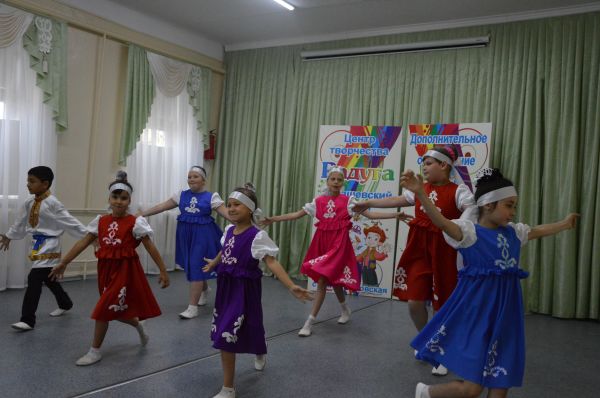 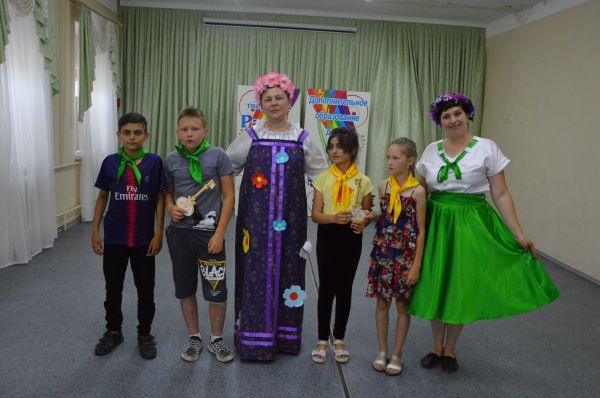 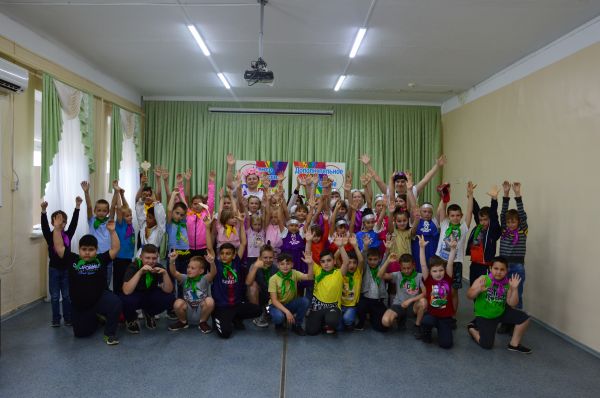 Профильный лагерь с дневным пребыванием «Радуга»Лагерь – это маленькая жизнь, полная неожиданностей, новых знаний, шквала эмоций. Жизнь, дарящая радость и удовольствие! 	3 недели в Центре творчества станицы Роговской каждое утро собирались мальчишки и девчонки лагеря с дневным пребыванием «Радуга».  Эти дни, наполненные творческими мастер-классами, занятиями в мультстудии, веселыми конкурсами и мероприятиями, занятиями в театральном объединении, принесли множество положительных эмоций. 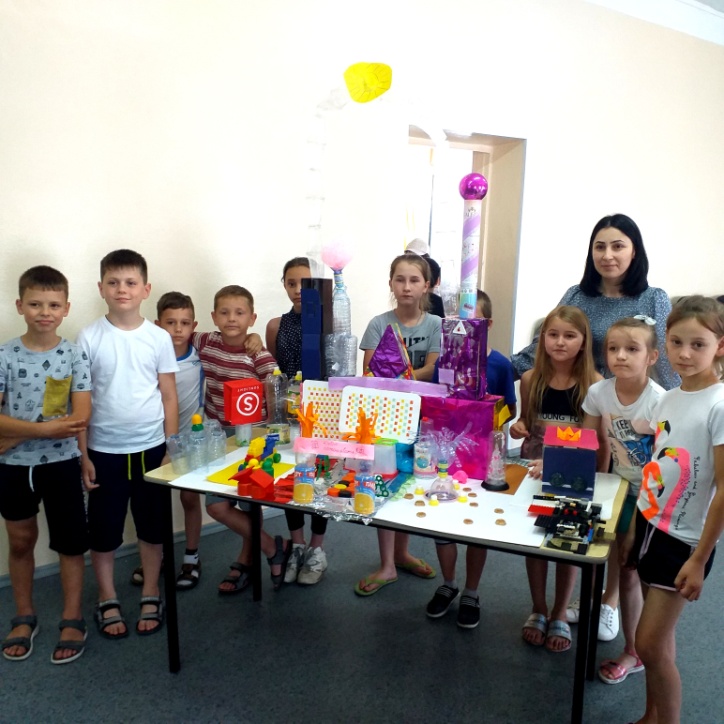 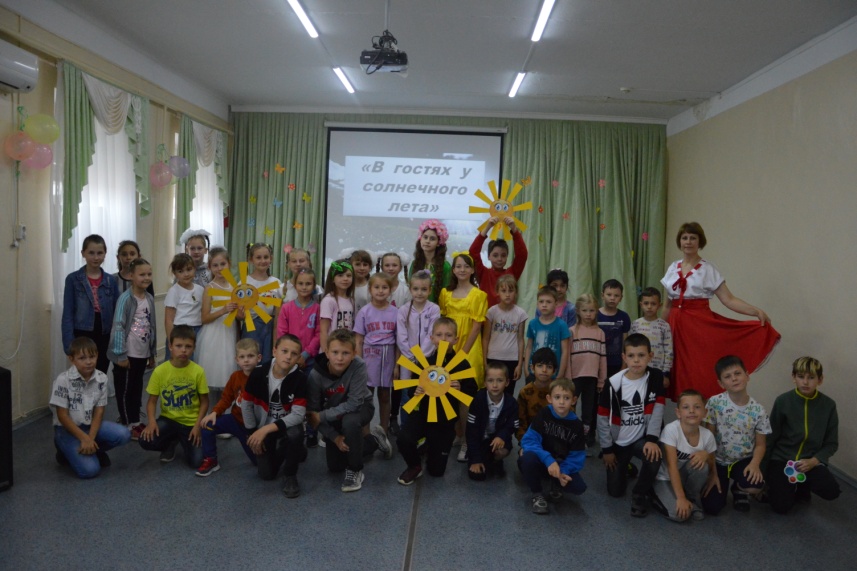 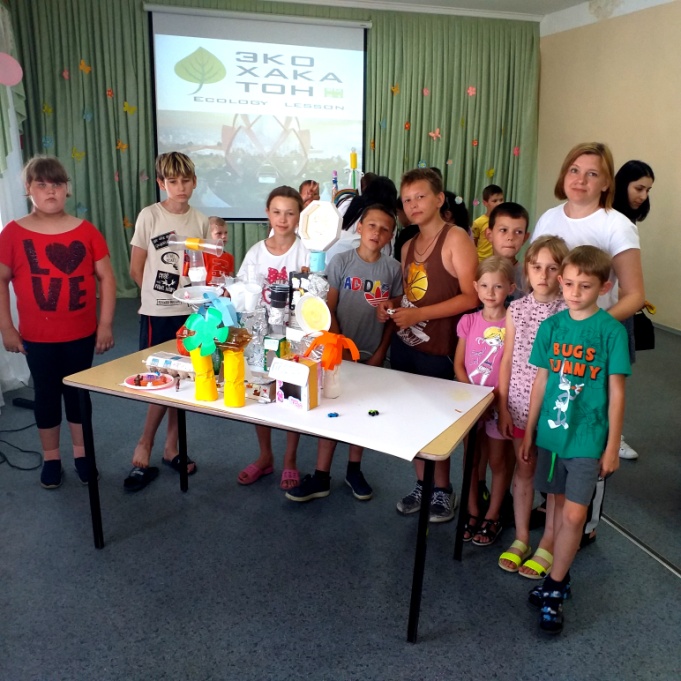 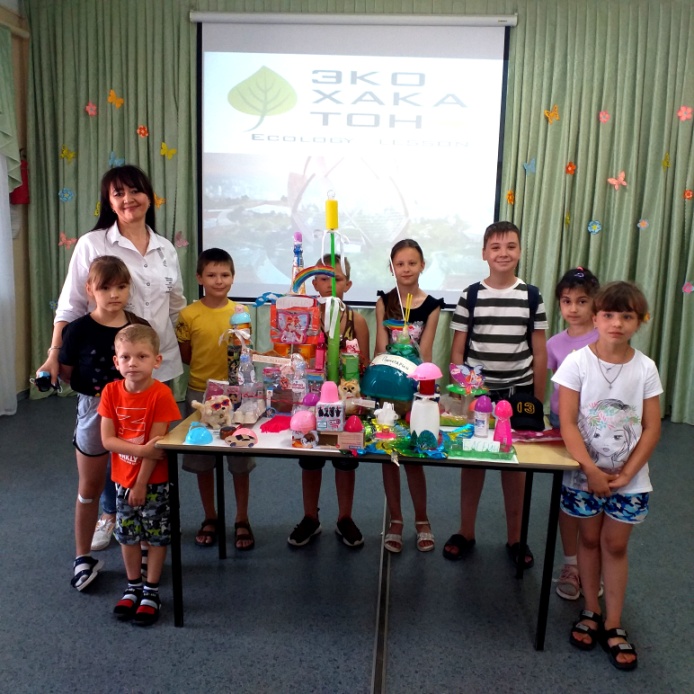 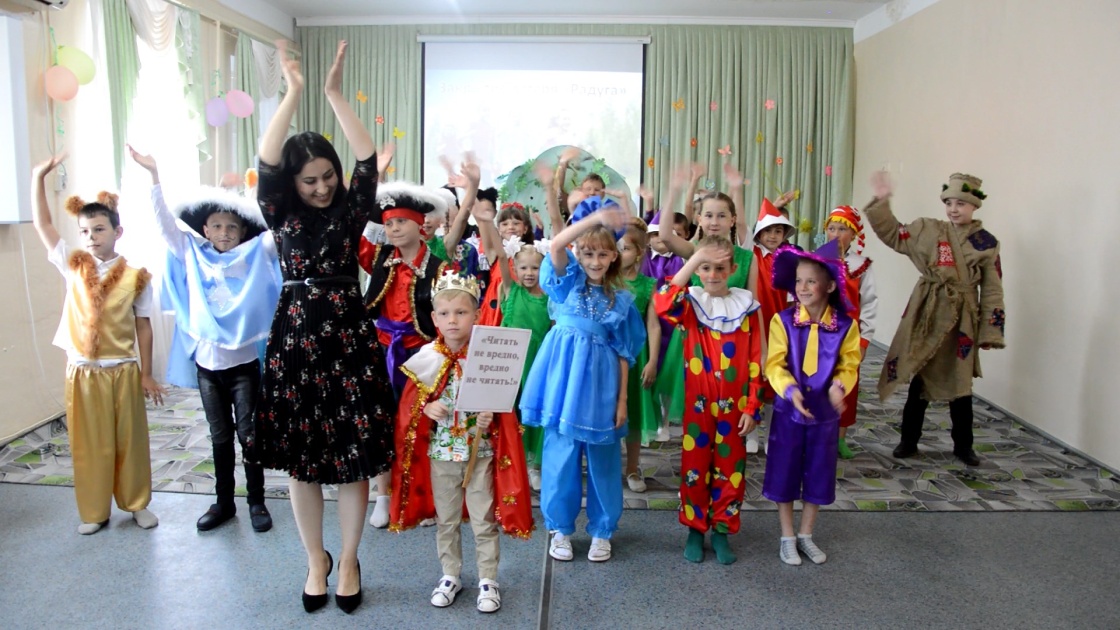 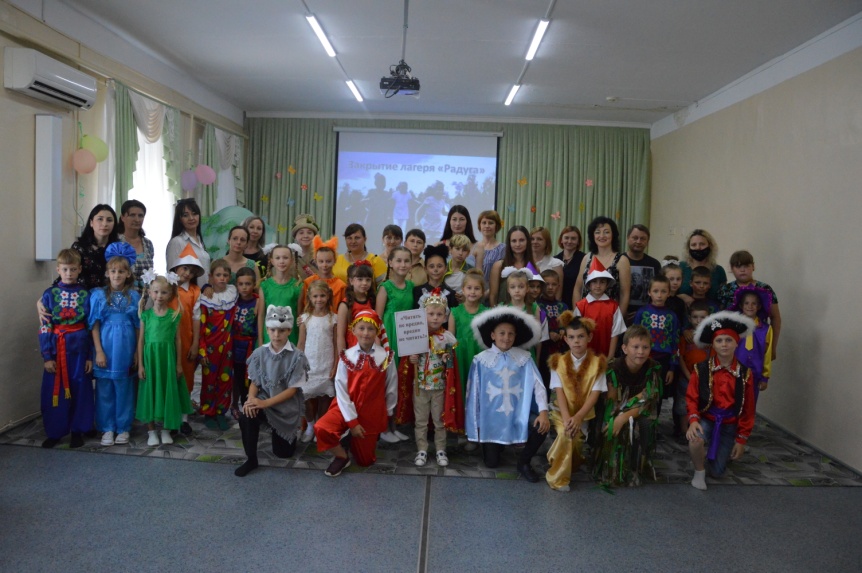 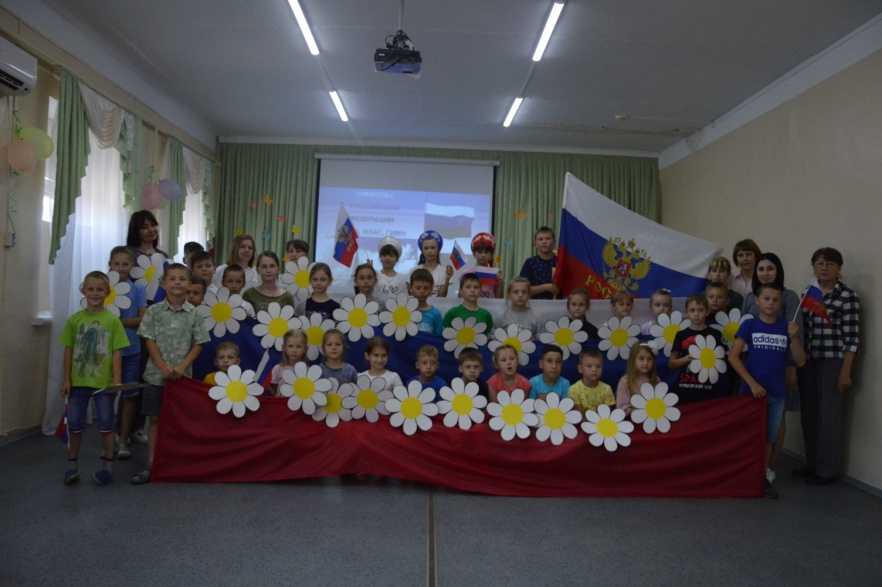 Благотворительная акция добра #УспетьСпастиИлью#		25 июня 2021 года отряды подготовили благотворительное представление и ярмарку-продажу творческих работ,  на которые были приглашены родители учащихся.  	Собранные средства ребята перечислили на расчетный счет маленькому мальчику из г. Тимашевска – Илюше Худоба. Это так просто –  быть человеком, помочь тому, кто отчаянно нуждается в помощи. Дети и родители  с  удовольствием приняли участие в акции , которая  учит добру и сочувствию.      Мы выражаем благодарность всем нашим ребятам и их родителям за участие в акции добра #УспетьСпастиИлью#.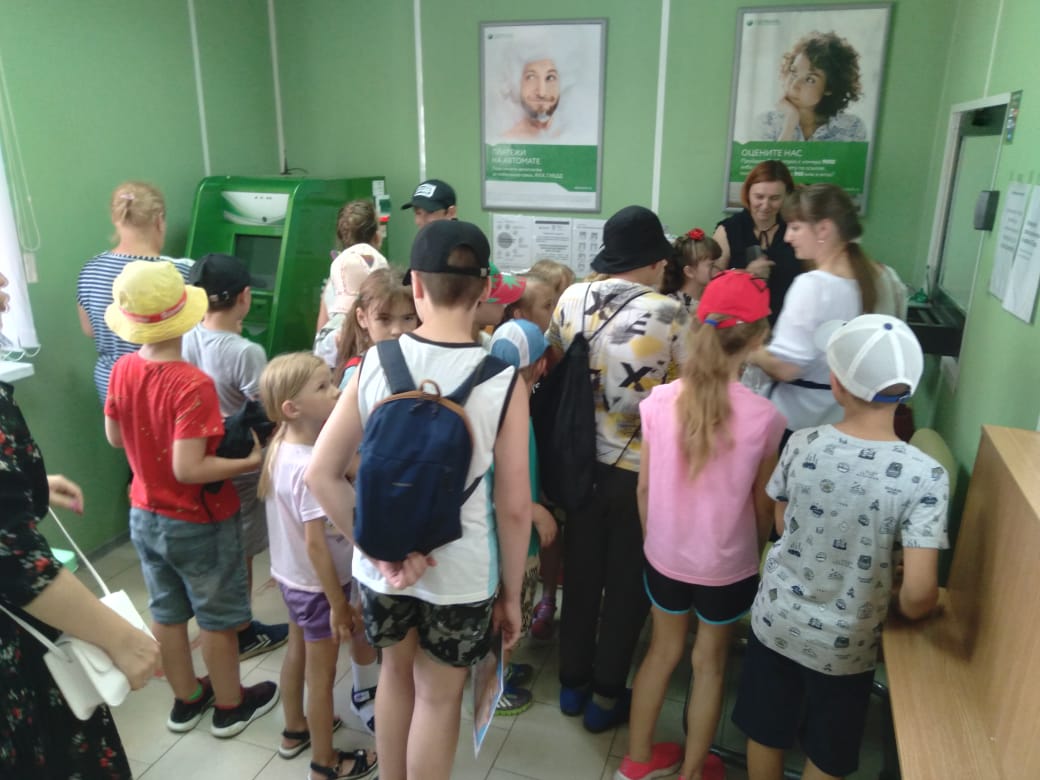 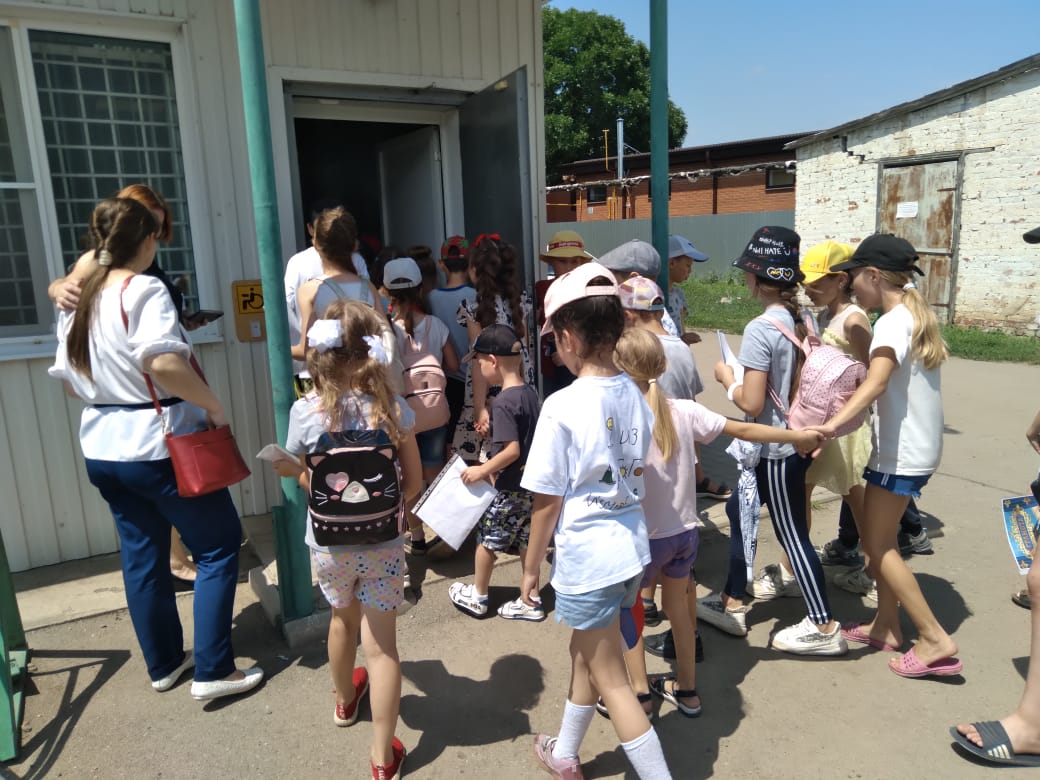 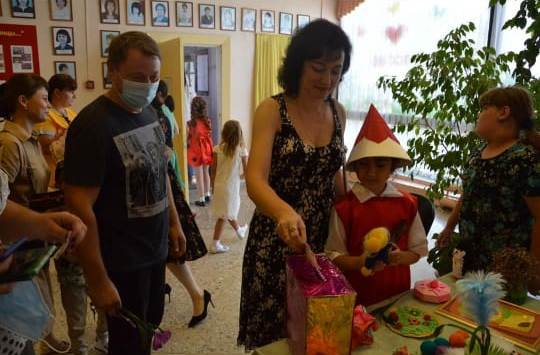 День памяти и скорби	Время стремительно бежит вперед. Стала историей Великая Отечественная война. Уже выросло не одно поколение людей, никогда не слышавших ужасный вой сирен и грохот орудий. Но не стерлась в людской памяти война. И забыть ее мы не имеем права. 	22 июня 2021 года, в 80-ю годовщину начала Великой отечественной войны, в Центре творчества «Радуга» станицы Роговской прошел День памяти и скорби. Для ребят профильного лагеря с дневным пребыванием прошла тематическая программа «И пусть помнят поколения…».        В завершение мероприятия ребята приняли участие в акции «Свеча памяти» и посетили мемориальную площадь, где возложили цветы и почтили минутой молчания память павших героев.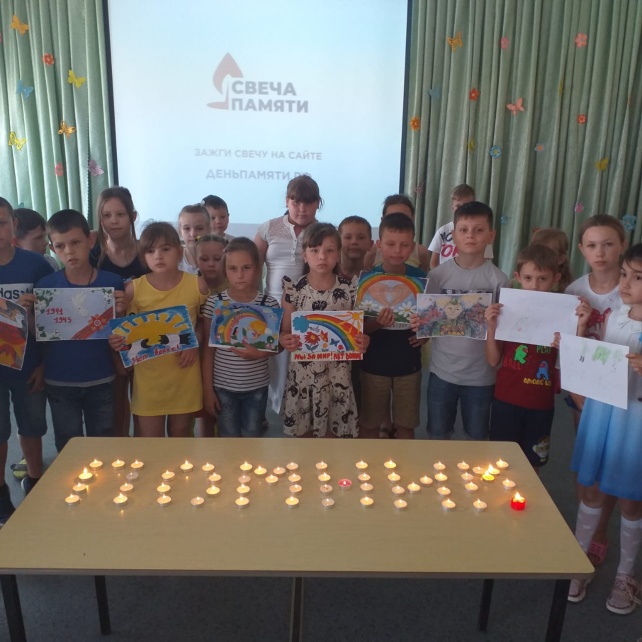 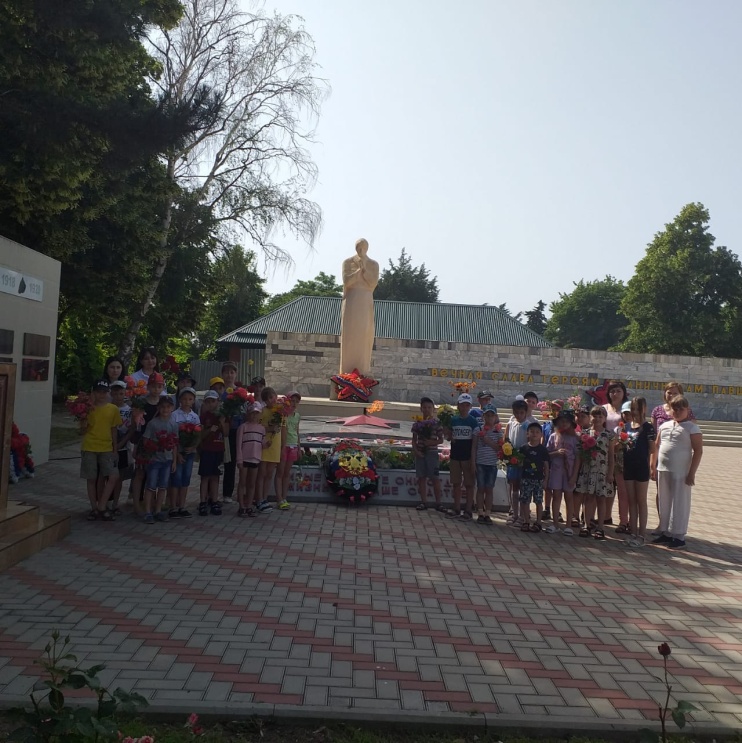 Экскурсия в музей "Истоки" воспитанниц Марие-Магдалинской женской обители      22 июня гостями музея «Истоки» стали воспитанницы Марие-Магдалинской женской обители вместе с наставницами. Людмила Вячеславовна Ермолович со своей ученицей Дарьей Тагинцевой рассказали об особенностях воспитания девочек в казачьей семье, видах рукоделия, подробнее остановившись на вышивке крестом и бисером, а затем провели экскурсию в зале «Казачий курень».      В День Памяти и Скорби нельзя забыть о наших предках, положивших свои жизни на алтарь Победы. В зале «Мужества и Славы»  почтили память роговчан – участников Великой Отечественной войны.  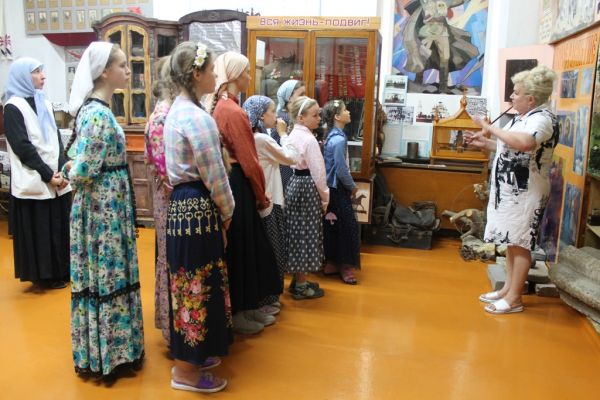 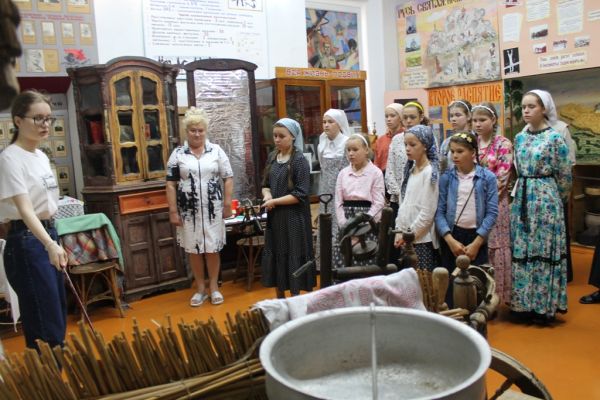 Газета «Здравствуйте!»№6, июнь 2021 годаУчредитель и издатель: администрация МБУДО ЦТ «Радуга»Адрес: ст. Роговская, ул.Ленина, 95 Г8(86130) – 66-1-50Координатор: Кучеренко Н.В.Главный редактор: Кучинская Е.Н.Члены редколлегии: Ревазян О.М, Климочкина Ю.Ю. 